Camping with Tom Application
Thursday, July 29 – Saturday, July 31, 2021*Applications are due by Monday, June 28 with a $50 deposit.  Acceptance notifications will be sent via email on July 1, so make sure to provide a working email address that you check regularly. In order to attend Camping with Tom, you must have a parent-signed yearlong release form on file with the Student Ministries Office.Please also email a recent picture to jkarhan@calvarygr.org. A Facebook profile picture is sufficient as long as it clearly identifies you and is current. This is for Tom’s benefit as he gets to know you.Name __________________________________________________________________
Address ________________________________________________________
City ________________________________ State ____________ Zip _____________
Phone ___________________Email ___________
Grade (in the fall) ________________________ School ________________________________
I have a tent(s) that I am willing to bring for Camping with Tom:   Yes.         No.    
I can provide ______ tents. My tent(s) is designed to sleep: ____________________ people.  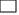 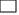 
In what ways would you like to see Calvary’s High School Ministry grow?  (Can be within the youth group, how we impact the community / the world, etc.)
 ________________________________________________________________________________

________________________________________________________________________________ 
Is there a particular issue or topic that you've wrestled with this year that you’d like addressed/discussed at Cw/Tom? (Can be a biblical topic you wrestle with, something that challenged your faith, etc.)
________________________________________________________________________________

________________________________________________________________________________
Please list two questions you would like Pastor Tom to answer:

_______________________________________________________________________________

________________________________________________________________________________

List any ways Tom + the HSM team can be praying for you currently: 
_______________________________________________________________________________